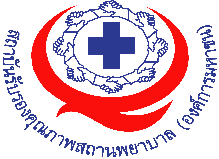 โครงการโรงพยาบาลเพื่อความปลอดภัยของผู้ป่วยและบุคลากรสาธารณสุข (Patient and Personnel Safety Hospital: 2P Safety Hospital)หลักการและเหตุผล  นโยบายเรื่องความปลอดภัยของผู้ป่วยและบุคลากรสาธารณสุข (Patient and Personnel Safety: 2P Safety) เป็นนโยบายสำคัญที่จะสร้างระบบบริการสุขภาพที่ยั่งยืน มีความสมดุล มีการพัฒนาเชิงระบบด้วยการ            มีส่วนร่วมและสร้างสรรค์จากทุกภาคส่วนเพื่อเป้าหมายสำคัญ คือ “ประเทศไทยมีระบบบริการสุขภาพที่มีคุณภาพและความปลอดภัยสำหรับทุกคน (Healthcare Systems with Quality and Safety for All)” ประเทศไทยได้ประเมินสถานการณเรื่องความปลอดภัยของผู้ป่วยตามแนวทางที่องค์การอนามัยโลกระดับ ภูมิภาคเอเชียตะวันออกเฉียงใต้ (SEA Regional Strategy for Patient Safety) พัฒนาขึ้น และคณะกรรมการ ขับเคลื่อนนโยบายความปลอดภัยของผู้ป่วยและบุคลากรสาธารณสุขของประเทศไทยได้นำข้อมูลดังกล่าวมาจัดทำ ยุทธศาสตร์ขับเคลื่อนเรื่องความปลอดภัยของผู้ป่วยและบุคลากรสาธารณสุข ระยะแรก 4 ปี (พ.ศ. 2561-2564) และดำเนินการต่อเนื่องในระยะที่ 2 (พ.ศ. 2565-2568) เพื่อเป็นเข็มทิศในการพัฒนาเรื่องดังกล่าวให้ต่อเนื่องและยั่งยืน เป้าหมายความคาดหวัง ประโยชน์ที่จะได้รับเพื่อให้เกิดความปลอดภัยของผู้ป่วยและบุคลากรสาธารณสุขร่วมกัน ดังนี้ กำหนดให้มีเป้าหมายความปลอดภัยเป็น National Patient and Personnel Safety Goals และวาง ยุทธศาสตร์การขับเคลื่อนเพื่อความปลอดภัยของผู้ป่วยและบุคลากรสาธารณสุข จากความร่วมมือของทุกภาคส่วน สนับสนุนให้มี National incidents Reporting and Learning System ที่เกิดจากความร่วมมือของ บุคลากรและหน่วยงานตั้งแต่ระดับพื้นที่ ระดับภูมิภาค และระดับประเทศ ทั้งนี้ เพื่อเกิดการพัฒนาเชิงระบบอย่างยั่งยืน ส่งเสริมให้ผู้ป่วยและประชาชนมีส่วนร่วมในการพัฒนาเพื่อความปลอดภัย ในระบบบริการสุขภาพอย่างสร้างสรรค์ ส่งเสริมให้สถานพยาบาลที่มุ่งมั่นขับเคลื่อนและพัฒนาระบบบริการเพื่อเป็นโรงพยาบาลเพื่อความปลอดภัย เป็น 2P Safety Hospital เครื่องมือและกลไกเพื่อคุณภาพและความปลอดภัยของโครงการ 1. ระบบการรายงานและเรียนรู้อุบัติการณ์ความเสี่ยงทางคลินิกและเหตุการณ์ไม่พึงประสงค์ประเทศไทย (National Reporting and Learning System: NRLS) ซึ่งมีวิธีการในการบันทึกหรือนำเข้า (Import) ข้อมูลอุบัติการณ์ความเสี่ยงเข้าสู่ระบบ แยกเป็น 2 วิธีการ ผ่านทางเครื่องมือ/โปรแกรมระบบสารสนเทศ 2 แบบ ได้แก่ 1.1 ระบบสารสนเทศการบริหารจัดการความเสี่ยงของสถานพยาบาลบนคลาวด์ (Healthcare Risk Management System: HRMS on Cloud) เป็นระบบที่มีการเชื่อมโยงข้อมูลของโรงพยาบาลเข้าสู่ระบบการ รายงานและเรียนรู้อุบัติการณ์ความเสี่ยงทางคลินิกและเหตุการณ์ไม่พึงประสงค์ประเทศไทย (National Reporting and Learning System: NRLS) แบบReal-time โดยอัตโนมัติเมื่อมีการดำเนินการตาม workflow ของระบบ 1.2 ระบบ NRLS Service เป็นระบบสำหรับให้สถานพยาบาลที่ไม่ได้ใช้งานระบบ HRMS on Cloud ใน การบริหารจัดการความเสี่ยง (สถานพยาบาลที่มีโปรแกรม/ระบบสารสนเทศการบริหารจัดการความเสี่ยงของตนเองใช้งานอยู่แล้ว) ใช้เป็นช่องทางในการ Import ข้อมูลเกี่ยวกับอุบัติการณ์ความเสี่ยงของสถานพยาบาลตาม Standard Data set & Terminologies ของระบบ NRLS เข้าสู่ระบบการรายงานและเรียนรู้อุบัติการณ์ความเสี่ยง ทางคลินิกและเหตุการณ์ไม่พึงประสงค์ประเทศไทย (National Reporting and Learning System: NRLS) เป็นรายครั้ง 2. ระบบการสำรวจวัฒนธรรมความปลอดภัยของโรงพยาบาลออนไลน์ (Hospital Safety Culture Survey online: HSCS) เป็นโปรแกรมระบบสารสนเทศสำหรับใช้ในการประเมินวัฒนธรรมความปลอดภัยของ โรงพยาบาล โดยโรงพยาบาลสามารถดำเนินการได้เองจากการมีส่วนร่วมในการตอบแบบสำรวจของบุคลากรทุกระดับ ทั้งนี้ระบบจะมีการประมวลผลและวิเคราะห์ข้อมูลของการสำรวจ ซึ่งผู้บริหารสามารถนำข้อมูลผลลัพธ์นั้นไปสู่การ วางแผนพัฒนาองค์กร ส่งเสริมวัฒนธรรมความปลอดภัยในองค์กรได้อย่างตรงประเด็น 3. ระบบการรับฟังประสบการณ์ผู้ป่วยสู่การปรับระบบบริการ (Patient Experience Program: PEP) เป็นระบบที่ใช้เป็นแบบสำรวจและรับฟังประสบการณ์ของผู้ป่วยมีการวิเคราะห์ข้อมูลเพื่อการเรียนรู้และศึกษา ประสบการณ์ผู้ป่วย นำไปใช้ประโยชน์ในการปรับระบบบริการ 4. ระบบหรือเครื่องมือคุณภาพอื่นๆ ที่มีการพัฒนาเพื่อประโยชน์ในการบริหารองค์กรหรือพัฒนากระบวนการ ดูแลผู้ป่วยเพื่อคุณภาพและความปลอดภัยที่มีการพัฒนาในระหว่างการดำเนินโครงการ โดยเชิญชวนให้เข้าร่วมโดยสมัครใจ หลักเกณฑ์ ข้อกำหนดของการสมัครเข้าร่วมโครงการ  สถานพยาบาลยินดีเข้าร่วมโครงการด้วยความสมัครใจ สถานพยาบาลมีความมุ่งมั่นในการพัฒนาระบบบริการ เพื่อเป้าหมายให้เกิดคุณภาพและความปลอดภัย ตามนโยบายและยุทธศาสตร์ความปลอดภัยของผู้ป่วย และบุคลากรสาธารณสุข (Patient and Personnel Safety: 2P Safety) และมีการประกาศนโยบาย 2P Safety ของสถานพยาบาล 3. สถานพยาบาลยินดีและพร้อมสำหรับการนำเครื่องมือเพื่อคุณภาพและความปลอดภัยทั้งหมดในโครงการ ไปใช้ประโยชน์เพื่อการพัฒนาระบบบริการตามเงื่อนไขของการใช้งานเครื่องมือแต่ละชนิด 4. สถานพยาบาลยินดีที่จะเข้าร่วมเวทีการแลกเปลี่ยนเรียนรู้กลไกเพื่อคุณภาพและความปลอดภัยของโครงการ ระยะเวลาเปิดรับสมัครเข้าร่วมโครงการ ประจำปีงบประมาณ 2566 สถานพยาบาลรายใหม่ที่สนใจและสมัครใจเข้าร่วมโครงการ ต้องดำเนินการสมัครตามขั้นตอน ดังนี้ ลงทะเบียนออนไลน์เข้าร่วมเป็น 2P Safety Hospital ประจำปีงบประมาณ 2566 ได้ที่ https://www.thai-nrls.org ภายในวันที่ 5 - 25 ตุลาคม 2565 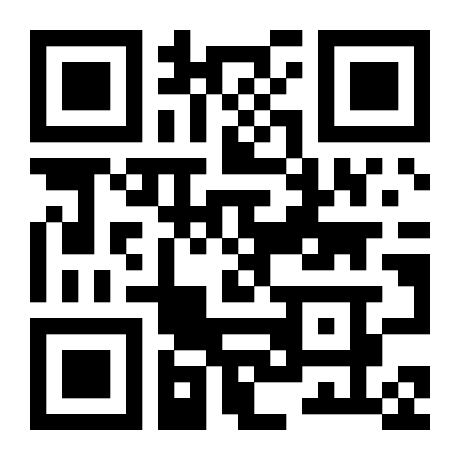 ระยะเวลาการเข้าร่วมกิจกรรมในโครงการ 2P Safety Hospital 2565  สมาชิกใหม่ระยะเวลาการเข้าร่วมกิจกรรมในโครงการ 2P Safety Hospital 2565  สมาชิกเก่าติดต่อขอข้อมูลเพิ่มเติมได้ที่  นางสาวสุวรรณี เหมือนแก้ว	   โทร. 02 027 8843 ต่อ 9432       Mail: Suwannee@ha.or.th
นางสาวแพรวา จันทร์ทองอยู่   	   โทร. 02 027 8843 ต่อ 9432       Mail: pairwa@ha.or.th
นางสาวเนตรนภา ปานมน        	   โทร. 02 027 8843 ต่อ 9433       Mail: netnapa@ha.or.thลำดับกิจกรรมระยะเวลา1รับสมัครสมาชิกใหม่ ลงทะเบียนออนไลน์แจ้งความประสงค์เข้าร่วมโครงการ https://www.thai-nrls.org5 - 25 ตุลาคม 25652จัดส่งใบ ลงทะเบียนเพื่อขออนุมัติการเป็นสมาชิก10 ตุลาคม – 15 พฤศจิกายน 25653การอนุมัติสิทธิ์ การเป็นสมาชิก1 - 18 พฤศจิกายน 2565   4การรับสิทธิ์ (U/P ของผู้ใช้ระดับราย รพ.) เพื่อเข้าใช้งานระบบ NRLS1 - 18 พฤศจิกายน 2565   5ประชุม Implement การใช้ระบบ NRLS, HSCS, PEP 1 - 2 ธันวาคม 25656อบรม Workshop เฉพาะ รพ.สมาชิกใหม่ และเก่าที่ขอเปลี่ยนแปลงวิธีการส่งข้อมูล13 - 16 ธันวาคม 2565ลำดับกิจกรรมระยะเวลา1สมาชิกเก่าต่ออายุ ลงทะเบียนออนไลน์ระบบ NRLS (ขั้นตอนที่ 2) https://www.thai-nrls.org/   5 - 25 ตุลาคม 25652 อบรม Workshop เฉพาะ รพ.สมาชิกใหม่ และเก่าที่ขอเปลี่ยนแปลงวิธีการส่งข้อมูล13 - 16 ธันวาคม 2565